§11-117.  Renegotiations and extensions1.   A renegotiation occurs when an existing rental-purchase agreement is satisfied and replaced by a new agreement undertaken by the same merchant and consumer.  A renegotiation is considered a new agreement requiring new disclosures.  The following are not considered renegotiations:A.  The addition or return of property in a multiple-item agreement or the substitution of the rental property, if that addition, return or substitution does not affect the total number, total amount or timing of all payments necessary to acquire ownership;  [PL 1991, c. 787 (NEW).]B.  A deferral or extension of one or more periodic payments or portions of a periodic payment;  [PL 1991, c. 787 (NEW).]C.  A reduction in charges in the agreement; and  [PL 1991, c. 787 (NEW).]D.  An agreement involved in a court proceeding.  [PL 1991, c. 787 (NEW).][PL 1991, c. 787 (NEW).]2.   Disclosures are not required for any extension of a rental-purchase agreement.[PL 1991, c. 787 (NEW).]SECTION HISTORYPL 1991, c. 787 (NEW). The State of Maine claims a copyright in its codified statutes. If you intend to republish this material, we require that you include the following disclaimer in your publication:All copyrights and other rights to statutory text are reserved by the State of Maine. The text included in this publication reflects changes made through the First Regular and First Special Session of the 131st Maine Legislature and is current through November 1. 2023
                    . The text is subject to change without notice. It is a version that has not been officially certified by the Secretary of State. Refer to the Maine Revised Statutes Annotated and supplements for certified text.
                The Office of the Revisor of Statutes also requests that you send us one copy of any statutory publication you may produce. Our goal is not to restrict publishing activity, but to keep track of who is publishing what, to identify any needless duplication and to preserve the State's copyright rights.PLEASE NOTE: The Revisor's Office cannot perform research for or provide legal advice or interpretation of Maine law to the public. If you need legal assistance, please contact a qualified attorney.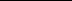 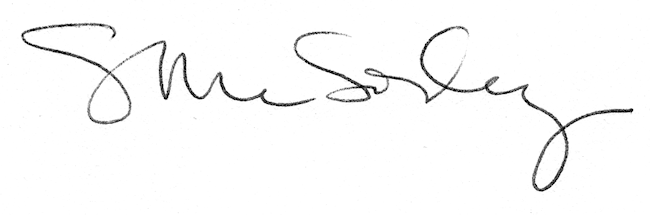 